СОГЛАСОВАНО 												УТВЕРЖДАЮ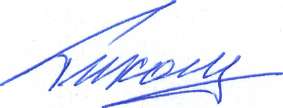 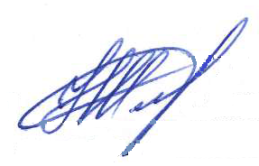 Проректор по НИД__________ 										Проректор по ОД и МП_____________П.В.Тихомиров   												С.Н.Шлапакова « _20___» _апреля______ 2022 г.									            « _20__» ___апреля____________ 2022 г.Расписание экзаменационной сессии аспирантов 3 года заочной формы обучения2021/2022 учебный годНаправление 38.06.01 Экономика Направленность «Региональная экономика»Сроки экзаменационной сессии: 27.06-09.07.2022Срок сдачи отчетов по НПП: 25.06.2022Срок сдачи отчетов по НИД: 28.06.2022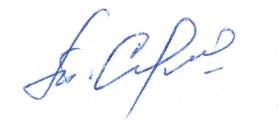 Начальник отдела подготовки кадров ВК и МН 	            		                                         Т.Э.СергутинаДата, день недели времяДисциплинаПреподавательАудитория Корпус27.06.2022Понедельник14.00-15.45Основы педагогики и психологии высшей школыЛекцияКанд.пед.наук, доцент Гладченкова Светлана Викторовна211128.06.2022Вторник14.00-17.20Основы педагогики и психологии высшей школыПрактическое занятиеКанд.пед.наук, доцент Гладченкова Светлана Викторовна211129.06.2022Среда14.00-17.20Основы педагогики и психологии высшей школыПрактическое занятиеКонсультацияКанд.пед.наук, доцент Гладченкова Светлана Викторовна211130.06.2022Четверг12.00Основы педагогики и психологии высшей школыЭкзаменКанд.пед.наук, доцент Гладченкова Светлана Викторовна211101.07.2022Пятница14.30-16.05Оценка и управление инновационно-инвестиционным потенциалом региона Практическое занятиеД-р техн.наук, проф. Ковалевский Владимир Викторович3512а04.07.2022Понедельник14.30-16.05Оценка и управление инновационно-инвестиционным потенциалом региона Практическое занятиеД-р техн.наук, проф. Ковалевский Владимир Викторович3512а05.07.2022Вторник14.30-16.05Оценка и управление инновационно-инвестиционным потенциалом региона Практическое занятиеД-р техн.наук, проф. Ковалевский Владимир Викторович3512а06.07.2022Среда14.30-16.05Оценка и управление инновационно-инвестиционным потенциалом региона КонсультацияД-р техн.наук, проф. Ковалевский Владимир Викторович3512а08.07.2022Четверг15.00Оценка и управление инновационно-инвестиционным потенциалом региона ЭкзаменД-р техн.наук, проф. Ковалевский Владимир Викторович3512а